NEW PRODUCTS AND SERVICES APPROVED BETWEEN JULY AND SEPTEMBER 2021The following are retail tariffs/prices that were approved by the Authority for the Quarter ending September 2021. Consumers are urged to visit websites of respective service providers for detailed information. Botswana Telecommunications CorporationTable 1: Approved Home Internet Plus Showmax Bundles (3 Year Contract)Table 2: Approved Fixed and Mobile Tariffs to Zimbabwe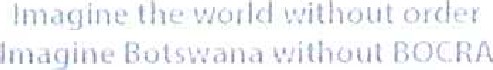 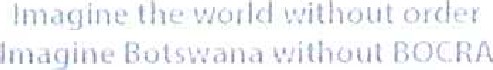 Table 3: Approved Christian Portal Offers Table 4: Approved Gaming Portal Offers Table 5: Approved VSAT Residential Plans Table 6: Approved SME Plans Table 7: Approved Value-Added Services for VSAT Plans (Optional)  Table 8: Approved Fixed and Mobile Tariffs to United KingdomMASCOM WIRELESSTable 9: Approved MySurf New Package Names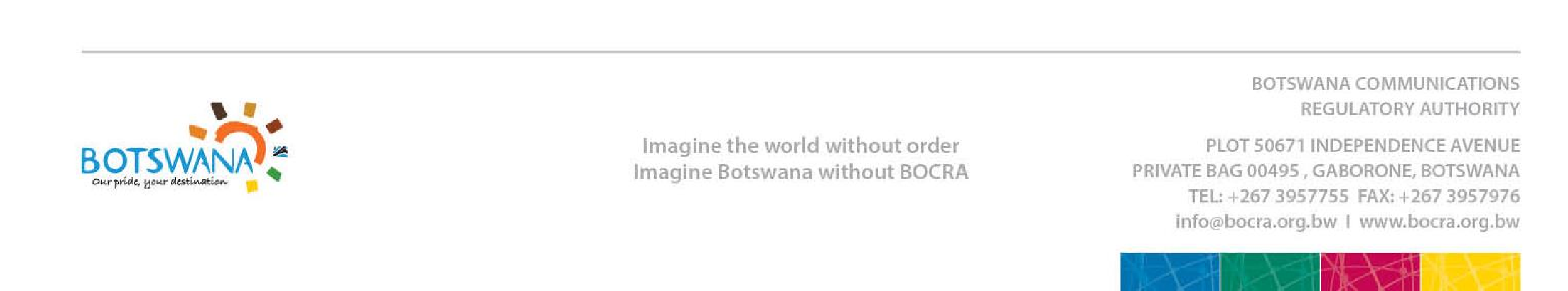 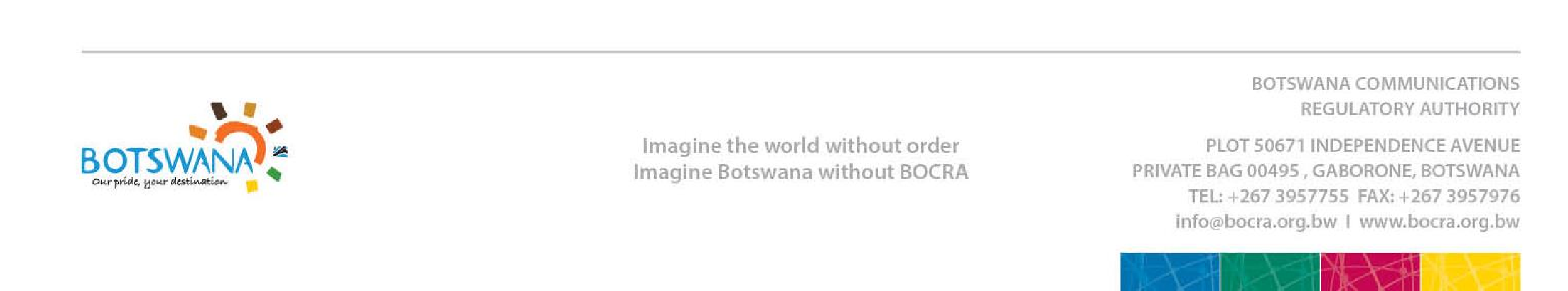 Table 10: Approved MySurf Fibre New Package Names Table 11: Additional MyMix Data BundlesTable 12: Approved MyPocket Postpaid (12 Months)Table 13: Approved MyPocket Postpaid (24 Months)Table 14: Approved MyPocket PrepaidTable 15: Approved MySocial Plus OffersTable 16: Approved MyTime Data Bundle OffersTable 17: Approved SA Roaming Bundles ORANGE BOTSWANATable 18: Approved Hybrid Konnecta MaxTable 19: Approved Unlimited Hybrid MaxAPP SPACE GROUPTable 20: Approved Fibre Lite HomeTable 21: Approved Fibre Lite BusinessMEGA INTERNETTable 22: Approved Fibre Lite Home PricingTable 23: Approved FTTH NLL Dedicated SymmetricTable 24: Approved FTTH NLL Dedicated AsymmetricTable 25: Approved FTTH NLL Contended AsymmetricProduct Price (BWP) Excl. VAT 20 Mbps + Showmax Home 715.0050 Mbps + Showmax Home 1,268.00100 Mbps + Showmax Home 1,965.0020 Mbps + Showmax Pro 798.0050 Mbps + Showmax Pro 1,351.00100 Mbps + Showmax Pro 2,048.00CountryProductPeakBWP/minute)Off-Peak BWP/minuteZimbabweFixed3.433.43ZimbabweMobile5.465.46PERIOD PRICE (BWP) AUTO RENEWAL Daily 2.00 Yes (Auto renewed after 1 Day) Weekly 5.00 Yes (Auto renewed after 7 Days) Monthly 10.00 Yes (Auto renewed after 30 Days) PERIOD PRICE (BWP) AUTO RENEWAL Daily 2.00 Yes (Auto renewed after 1 Day) Weekly 8.00 Yes (Auto renewed after 7 Days) Monthly 20.00 Yes (Auto renewed after 30 Days) MBPS NEW PRICE (BWP)  INSTALLATION FEE 1 665.00 250.00 2 1,100.00 250.00 5 2,500.00 250.00 10 5,500.00 250.00 MBPS NEW PRICE (BWP)  INSTALLATION FEE 1 1,650.00 3,500.00 2 2,500.00 3,500.00 4 3,200.00 3,500.00 10 5,500.00 3,500.00 20 7,500.00 3,500.00 VALUE ADDS Monthly Recurring Charge (BWP) UPFRONT (BWP) Fixed Voice Line 75.00 WiFi Access Points- external 362.00 13,000.00 per access point WiFi Access Points- internal 153.00 5,500.00 per access point Microsoft O365 - Basic 57.00 Microsoft O365 - Standard 144.00 1TB Cloud Storage 55.00 OriginatingCountry Destination Rate (BWP)BTC FixedUnited KingdomFixed5.36BTC FixedUnited KingdomMobile4.38BTC MobileUnited KingdomFixed5.64BTC MobileUnited KingdomMobile4.66SpeedsNames4 MbpsBronze6 MbpsSilver10 MbpsGoldSpeeds Package Names 5 Mbps Bronze 10 Mbps Silver 25 Mbps Gold 50 Mbps Platinum 100 Mbps Diamond ValidityVolumePrice (BWP)30 Days50GB699.0030 Days75GB999.0030 Days100GB1,250.00Plan Subscription per month BWP (VATIncl)PlanPeriod(Months)ServiceBWPExcl)Fee(VATInclusiveData(MB)MyPocket(Light)WiFi95.0012199.005MyPocket(Easy)WiFi250.0012199.0010MyPocket WiFi (Pro)295.0012199.0020MyPocket(Exec.)WiFi550.0012199.0040MyPocket(Super)WiFi725.0012199.0060PlanSubscription per month BWP (VATIncl)PlanPeriod(Months)ServiceBWPExcl)Fee(VATInclusiveData(MB)MyPocket(Light)WiFi85.002405MyPocket(Easy)WiFi135.0024010MyPocket(Pro)WiFi265.0024020MyPocket(Exec.)WiFi495.0024040MyPocket(Super)WiFi650.0024060BundleData (MB)Price (BWP)ValidityDaily102418.001Daily204835.0011 Week102435.0071 Week204840.0071 Week307270.007Monthly5120135.0030Monthly10240195.0030Monthly20480375.0030Monthly51200875.0030PlanTotal Daily Volume LimitPrice in BWP (VAT Inc)Bandwidth/QoS (download/upload) Available AppsMySocial Plus 1 Day1GB10.0010Mbps/3MbpsAccess to Facebook, WhatsApp, Twitter, Instagram, and Tick TokMySocial Plus 1 Day1.5GB15.0010Mbps/3MbpsAccess to Facebook, WhatsApp, Twitter, Instagram, and Tick TokMySocial Plus 1 Week1GB35.0010Mbps/3mbpsAccess to Facebook, WhatsApp, Twitter, Instagram, and Tick TokMySocial Plus 1 Week1.5GB50.0010Mbps/3mbpsAccess to Facebook, WhatsApp, Twitter, Instagram, and Tick TokPACKAGE VALIDITY PRICE (BWP Incl VAT)FAIR 	USAGEPOLICYBUSINESS RULEMyTime1 Hour1 Hour10.005Mbps	up to 2,048MBthereafter 1 MbpsRunning time, bundle expired 1 hour after subscription regardless of volume consumed.MyTime5Hours5Hours50.005Mbps	up to 4096MBthereafter 1 MbpsRunning time, bundle expired 5 hours after subscription regardless of volume consumedMyTime10Hours10Hours100.005Mbps up to 8096MBthereafter 1 MbpsRunning time, bundle expired 10 hours after subscription regardless of volume consumedBUNDLE NAMEVOICE MIN- Local & Back HomeSMS- Local & Back HomeDATA VOLUME (MB)VALIDITY (DAYS)PRICE INCL. VAT (BWP)20MB3520329.0060MB51060349.0050MB101050765.00200MB15152007139.00300MB201530014179.001GB2520102414430.002GB5030204830825.00PACKAGESPEEDVOLUMENIGHT DATA PRICE (BWP)VALIDITYStandardMaximum allowable network speed10Unlimited99.0030 DaysBasicMaximum allowable network speed20Unlimited169.0030 DaysClassicMaximum allowable network speed40Unlimited299.0030 DaysPrestigeMaximum allowable network speed100Unlimited529.0030 DaysPremiumMaximum allowable network speed300Unlimited1,099.0030 DaysPACKAGESPEEDVOLUMEFUPPRICE (BWP)Standard4MbpsUnlimited>80GB 1Mbps359.00Prestige8MbpsUnlimited>200GB 3Mbps599.00Premium12MbpsUnlimited>500GB 5Mbps899.00BANDWIDTH CAPACITYCONTENTION RATIO MINIMUM GUARANTEED SPEED PRICE (BWP)INSTALLATION COST (BWP)5 Mbps1:22.5 Mbps558.601,350.0010 Mbps1:25 Mbps1,037.401,350.0025 Mbps1:212.5 Mbps1,276.801,350.0050 Mbps1:225 Mbps2,394.001,350.00BANDWIDTH CAPACITYCONTENTION RATIO MINIMUM GUARANTEED SPEED PRICE (BWP)INSTALLATION COST (BWP)5 Mbps1:41.3Mbps935.26FREE10 Mbps1:61.7Mbps1,752.41FREE20 Mbps1:82.5Mbps2,628.61FREE40 Mbps1:104.0Mbps3,943.72FREEBANDWIDTH CAPACITYCONTENTION RATIO MINIMUM GUARANTEED SPEED PRICE (BWP)INSTALLATION COST (BWP)5 Mbps1:22.5 Mbps500.001,000.0010 Mbps1:25 Mbps850.001,000.0025 Mbps1:212.5 Mbps1,050.001,000.0050 Mbps1:225 Mbps1,950.001,000.00BANDWIDTH CAPACITYCONTENTION RATIO PRICE (BWP)INSTALLATION COST (BWP)5 Mbps1:1560.001,000.0010 Mbps1:1735.001,000.0025 Mbps1:1920.001,000.0050 Mbps1:11,100.001,000.00100 Mbps1:11,225.001,000.00BANDWIDTH CAPACITYCONTENTION RATIO PRICE (BWP)INSTALLATION COST (BWP)5 Mbps1:1315.001,000.0010 Mbps1:1420.001,000.0025 Mbps1:1525.001,000.0050 Mbps1:1630.001,000.00100 Mbps1:1700.001,000.00BANDWIDTH CAPACITYCONTENTION RATIO PRICE (BWP)INSTALLATION COST (BWP)5 Mbps1:1280.001,000.0010 Mbps1:1285.001,000.0025 Mbps1:1455.001,000.0050 Mbps1:1560.001,000.00100 Mbps1:1630.001,000.00